Шестое заседание двадцать седьмого созываРЕШЕНИЕ05 апреля 2016 года № 32О внесении изменений в решение Совета сельского поселения Малоязовский  сельсовет муниципального района Салаватский район Республики Башкортостан от 3 ноября 2006 года № 29 «Об установлении земельного налога» (с последующими изменениями) В целях приведения в соответствие с действующим законодательством Российской Федерации, Совет сельского поселения Малоязовский сельсовет муниципального района Салаватский район Республики БашкортостанРЕШИЛ:1. Внести следующие изменения и дополнения в решение Совета сельского поселения Малоязовский сельсовет муниципального района Салаватский район Республики Башкортостан от 3 ноября 2006 года № 29 «Об установлении земельного налога» (с последующими изменениями):а) абзац 2 пункта 4 изложить в следующей редакции:«Установить срок уплаты налога для налогоплательщиков-организаций не ранее 1 февраля, следующего за истекшим налоговым периодом».	б)  дополнить пунктом 5 следующего содержания: «Установить срок уплаты для налогоплательщиков – физических лиц в срок не позднее 1 декабря года, следующего за истекшим налоговым периодом».в) пункта 10 изложить в следующей редакции:«Срок представления документов, подтверждающих право на уменьшение налоговой базы, не может быть установлен позднее 1 февраля года, следующего за истекшим налоговым периодом». 2. Обнародовать настоящее Решение на информационном стенде Совета сельского поселения Малоязовский сельсовет муниципального района Салаватский район Республики Башкортостан по адресу: с. Татарский Малояз. ул. Школьная, 2 и разместить на официальном сайте Администрации сельского поселения Малоязовский сельсовет муниципального района Салаватский район Республики Башкортостан по адресу: www.spmaloyaz.ru.     	4. Настоящее решение вступает в силу по истечении одного месяца со дня его официального обнародования.Глава сельского поселения                                                        С.Ш. ИшмухаметоваБАШҚОРТОСТАН РЕСПУБЛИКАҺЫ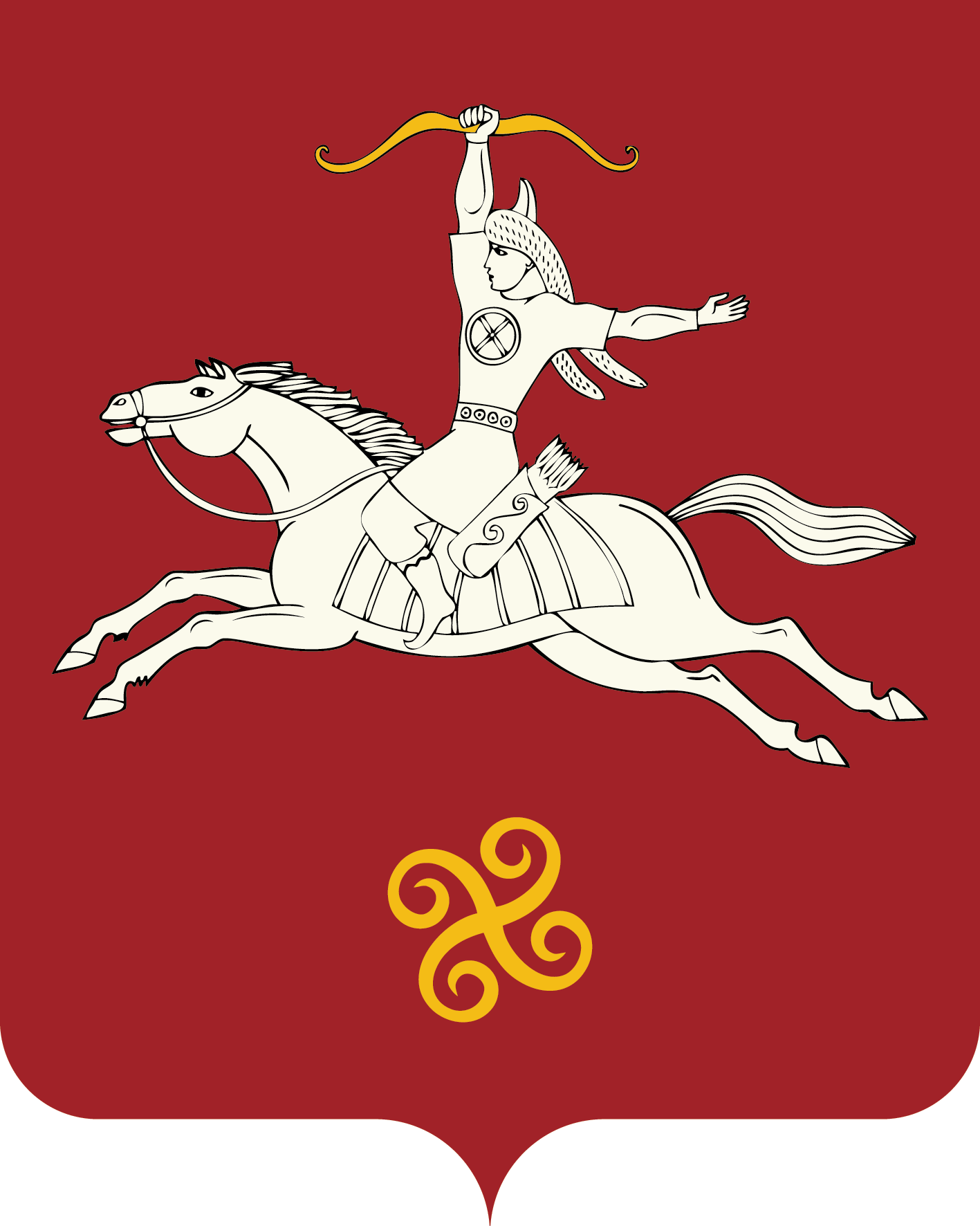 САЛАУАТ РАЙОНЫ МУНИЦИПАЛЬ РАЙОНЫНЫҢ МАЛАЯЗ АУЫЛ СОВЕТЫ АУЫЛ БИЛӘМӘҺЕ СОВЕТЫРЕСПУБЛИКА БАШКОРТОСТАНСОВЕТ СЕЛЬСКОГО ПОСЕЛЕНИЯМАЛОЯЗОВСКИЙ СЕЛЬСОВЕТМУНИЦИПАЛЬНОГО РАЙОНАСАЛАВАТСКИЙ РАЙОН452490, Татар Малаяҙ ауылы, Мәктәп урамы, 2-се йорт тел. (34777) 2-90-78, 2-90-35452490, с.Татарский Малояз, ул. Школьная, 2 тел. (34777) 2-90-78, 2-90-35